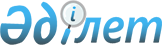 О внесении изменений и дополнений в некоторые нормативные правовые акты Республики Казахстан по вопросам регулирования финансового рынкаПостановление Правления Национального Банка Республики Казахстан от 27 сентября 2018 года № 230. Зарегистрировано в Министерстве юстиции Республики Казахстан 29 ноября 2018 года № 17820.
      Примечание РЦПИ!
Порядок введения в действие настоящего приказа см. п. 5.
      В целях совершенствования нормативных правовых актов Республики Казахстан Правление Национального Банка Республики Казахстан ПОСТАНОВЛЯЕТ:
      1. Утвердить Перечень нормативных правовых актов Республики Казахстан по вопросам регулирования финансового рынка, в которые вносятся изменения и дополнения (далее - Перечень), согласно приложению к настоящему постановлению.
      2. Департаменту регулирования небанковских финансовых организаций (Кошербаева А.М.) в установленном законодательством Республики Казахстан порядке обеспечить:
      1) совместно с Юридическим департаментом (Сарсенова Н.В.) государственную регистрацию настоящего постановления в Министерстве юстиции Республики Казахстан;
      2) в течение десяти календарных дней со дня государственной регистрации настоящего постановления его направление на казахском и русском языках в Республиканское государственное предприятие на праве хозяйственного ведения "Республиканский центр правовой информации" для официального опубликования и включения в Эталонный контрольный банк нормативных правовых актов Республики Казахстан;
      3) размещение настоящего постановления на официальном интернет-ресурсе Национального Банка Республики Казахстан после его официального опубликования;
      4) в течение десяти рабочих дней после государственной регистрации настоящего постановления представление в Юридический департамент сведений об исполнении мероприятий, предусмотренных подпунктами 2), 3) настоящего пункта и пунктом 3 настоящего постановления.
      3. Управлению по защите прав потребителей финансовых услуг и внешних коммуникаций (Терентьев А.Л.) обеспечить в течение десяти календарных дней после государственной регистрации настоящего постановления направление его копии на официальное опубликование в периодические печатные издания.
      4. Контроль за исполнением настоящего постановления возложить на заместителя Председателя Национального Банка Республики Казахстан Курманова Ж.Б.
      5. Настоящее постановление вводится в действие по истечении двадцати одного календарного дня после дня его первого официального опубликования, за исключением:
      пункта 4 Перечня, который вводится в действие после дня первого официального опубликования настоящего постановления;
      абзацев одиннадцатого и пятьдесят четвертого пункта 1, абзаца восьмого пункта 5 Перечня, которые вводятся в действие с 1 января 2019 года.
      6. Приостановить до 1 января 2019 года действие:
      1) абзаца четвертого пункта 1 Перечня, установив, что в период приостановления данный абзац действует в следующей редакции:
      "Настоящие Правила выдачи разрешения на создание страховой (перестраховочной) организации, а также выдачи лицензии на право осуществления страховой (перестраховочной) деятельности и деятельности страхового брокера (далее - Правила) разработаны в соответствии с законами Республики Казахстан от 18 декабря 2000 года "О страховой деятельности" (далее - Закон), от 13 мая 2003 года "Об акционерных обществах", от 1 июля 2003 года "Об обязательном страховании гражданско-правовой ответственности владельцев транспортных средств" (далее - Закон о ГПО транспортных средств), от 1 июля 2003 года "Об обязательном страховании гражданско-правовой ответственности перевозчика перед пассажирами" (далее - Закон о ГПО перевозчиков), от 4 июля 2003 года "О государственном регулировании, контроле и надзоре финансового рынка и финансовых организаций", от 16 мая 2014 года "О разрешениях и уведомлениях" и определяют порядок и условия выдачи разрешения на создание страховой (перестраховочной) организации, а также требования к содержанию документов, представляемых в уполномоченный орган по регулированию, контролю и надзору финансового рынка и финансовых организаций (далее - уполномоченный орган) для получения разрешения на создание страховой (перестраховочной) организации, порядок и условия выдачи лицензии на право осуществления страховой (перестраховочной) деятельности и деятельности страхового брокера, а также устанавливают требования к содержанию документов, представляемых в уполномоченный орган для получения лицензии.";
      2) пункта 11 приложения 14 к Перечню, установив, что в период приостановления данный пункт действует в следующей редакции: 
      "11. Сведения о том, являлся ли заявитель - физическое лицо, руководящий работник заявителя - юридического лица ранее руководителем, членом органа управления, руководителем, членом исполнительного органа (лицом, единолично осуществляющим функции исполнительного органа регистратора, трансфер-агента, и его заместителем), главным бухгалтером финансовой организации, крупным участником - физическим лицом, руководителем крупного участника (страхового холдинга, банковского холдинга) - юридического лица финансовой организации в период не более чем за 1 (один) год до принятия уполномоченным органом по регулированию, контролю и надзору финансового рынка и финансовых организаций решения о консервации финансовой организации либо принудительном выкупе ее акций, лишении лицензии финансовой организации, повлекших ее ликвидацию и (или) прекращение осуществления деятельности на финансовом рынке, либо вступления в законную силу решения суда о принудительной ликвидации финансовой организации, или признании ее банкротом в установленном порядке законодательством Республики Казахстан 
      ________________________________________________________________________________
       (да (нет), указать наименование организации, должность, период работы)".
      "СОГЛАСОВАНО"
Министерство 
информации и коммуникаций
Республики Казахстан 
______________ 
"___" _________ 2018 года
      "СОГЛАСОВАНО"
Министерство 
национальной экономики
Республики Казахстан
_____________ 
"___" _____________ 2018 года Перечень нормативных правовых актов Республики Казахстан по вопросам регулирования финансового рынка, в которые вносятся изменения и дополнения
      1. Утратил силу постановлением Правления Агентства РК по регулированию и развитию финансового рынка от 12.02.2021 № 24 (вводится в действие по истечении двадцати одного календарного дня после дня его первого официального опубликования).
      2. Внести в постановление Правления Национального Банка Республики Казахстан от 24 февраля 2012 года № 67 "Об утверждении Правил выдачи, отзыва согласия на приобретение статуса крупного участника банка, банковского холдинга, крупного участника страховой (перестраховочной) организации, страхового холдинга, крупного участника управляющего инвестиционным портфелем и требования к документам, представляемым для получения указанного согласия" (зарегистрировано в Реестре государственной регистрации нормативных правовых актов под № 7552, опубликовано 19 июня 2012 года в газете "Казахстанская правда" № 191-192 (27010-27011) следующие изменения:
      в Правилах выдачи, отзыва согласия на приобретение статуса крупного участника банка, банковского холдинга, крупного участника страховой (перестраховочной) организации, страхового холдинга, крупного участника управляющего инвестиционным портфелем и требованиях к документам, представляемым для получения указанного согласия, утвержденных указанным постановлением:
      пункт 3 изложить в следующей редакции:
      "3. Физическое или юридическое лицо (далее – заявитель ) представляет в уполномоченный орган заявление на приобретение статуса крупного участника финансовой организации, банковского холдинга и (или) страхового холдинга, составленное в произвольной форме, с указанием бизнес - идентификационного номера юридического лица (при наличии), сведений о государственной регистрации (перерегистрации) и юридического адреса (места нахождения) юридического лица - нерезидента Республики Казахстан, сведений о количестве приобретаемых акций финансовой организации, их стоимости, процентном соотношении количества акций финансовой организации, предполагаемых к приобретению, соответственно к количеству размещенных (за вычетом привилегированных и выкупленных) акций и (или) к количеству голосующих акций банка, страховой (перестраховочной) организации, управляющего инвестиционным портфелем, а также с представлением согласия на сбор и обработку персональных данных и сведений, составляющих охраняемую законом тайну, содержащихся в информационных системах.
      В случае приобретения юридическим лицом статуса банковского холдинга и (или) страхового холдинга, юридическим лицом одновременно подается заявление на получение разрешения на создание (приобретение) банковским холдингом и (или) страховым холдингом дочерней организации или на получение разрешения на значительное участие банковского холдинга и (или) страхового холдинга в уставном капитале организаций в порядке, предусмотренном Законом о банках и Законом о страховании.
      Заявление на приобретение статуса крупного участника финансовой организации, банковского холдинга и (или) страхового холдинга с приложением требуемых документов представляется на бумажном носителе либо в электронном виде через веб-портал "электронного правительства".
      Уполномоченный орган получает из соответствующих государственных информационных систем через шлюз "электронного правительства" сведения, указанные в документах:
      удостоверяющих личность физического лица - резидента Республики Казахстан; 
      подтверждающих отсутствие у физического лица - резидента Республики Казахстан неснятой или непогашенной судимости; 
      о государственной регистрации (перерегистрации) юридического лица - резидента Республики Казахстан.";
      в пункте 5:
      часть вторую изложить в следующей редакции:
      "Сведения о безупречной деловой репутации заявителя - физического лица, руководящего работника заявителя - юридического лица представляются по форме согласно приложению 2 к Правилам с приложением:
      документа, подтверждающего сведения об отсутствии неснятой или непогашенной судимости за преступления в стране гражданства (для иностранцев) или в стране постоянного проживания (для лиц без гражданства), выданного государственным органом страны их гражданства (страны их постоянного проживания - для лиц без гражданства) либо страны, где заявитель - физическое лицо, руководящий работник заявителя - юридического лица постоянно проживал в течение последних 15 (пятнадцати) лет. Дата выдачи указанного документа не превышает 3 (трех) месяцев, предшествующих дате подачи заявления;
      копий документов, подтверждающих сведения о безупречной деловой репутации заявителя - физического лица, руководящего работника заявителя - юридического лица, указанные в приложении 2 к Правилам.";
      часть пятую изложить в следующей редакции:
      "План рекапитализации финансовой организации в случаях возможного ухудшения финансового положения финансовой организации заверяется подписью заявителя - физического лица либо первого руководителя заявителя - юридического лица, его крупным (крупными) акционером (акционерами).";
      часть вторую пункта 6 изложить в следующей редакции:
      "Бизнес-план заверяется подписью заявителя - физического лица либо первого руководителя заявителя - юридического лица, его крупным (крупными) акционером (акционерами).";
      подпункт 1) пункта 7 изложить в следующей редакции:
      "1) сведения о наличии у него минимального требуемого рейтинга, присвоенного одним из международных рейтинговых агентств, перечень которых установлен в постановлении Правления Национального Банка Республики Казахстан от 24 декабря 2012 года № 385 "Об установлении минимального рейтинга для юридических лиц и стран, необходимость наличия которого требуется в соответствии с законодательством Республики Казахстан, регулирующим деятельность финансовых организаций, перечня рейтинговых агентств, присваивающих данный рейтинг", зарегистрированном в Реестре нормативных правовых актов под № 8318;";
      в пункте 8:
      абзац первый изложить в следующей редакции:
      "8. Для одновременного получения согласия на приобретение статуса крупного участника нескольких финансовых организаций заявитель - физическое лицо представляет следующие документы:";
      подпункты 6), 7) и 8) изложить в следующей редакции:
      "6) краткие данные о заявителе - физическом лице, руководящем работнике заявителя - юридического лица по форме согласно приложению 1 к Правилам;
      7) сведения о безупречной деловой репутации заявителя - физического лица, руководящего работника заявителя - юридического лица по форме согласно приложению 2 к Правилам;
      8) сведения о доходах и имуществе, а также информация об имеющейся задолженности по всем обязательствам заявителя по форме согласно приложению 3 к Правилам;"; 
      в пункте 9:
      подпункт 1) изложить в следующей редакции:
      "1) копию решения соответствующего органа заявителя о приобретении акций финансовой организации;";
      подпункты 6), 7) и 8) изложить в следующей редакции:
      "6) краткие данные о заявителе - физическом лице, руководящем работнике заявителя – юридического лица по форме согласно приложению 1 к Правилам;
      7) копии учредительных документов (нотариально засвидетельствованные в случае непредставления оригиналов для сверки), краткие данные о крупных участниках заявителя, а также о крупных участниках крупных участников заявителя;
      8) сведения о безупречной деловой репутации заявителя - физического лица, руководящего работника – юридического лица по форме согласно приложению 2 к Правилам;";
      часть первую пункта 14 изложить в следующей редакции: 
      "14. Решение по заявлению о приобретении статуса крупного участника финансовой организации, банковского холдинга и (или) страхового холдинга принимается уполномоченным органом в течение срока, установленного пунктом 14 статьи 17-1 Закона о банках, пунктом 12 статьи 26 Закона о страховании, пунктом 12 статьи 72-1 Закона о рынке ценных бумаг.";
      Краткие данные о заявителе - физическом лице, руководящем работнике заявителя - юридического лица по форме согласно приложению 1 изложить в редакции согласно приложению 14 к Перечню;
      Сведения о безупречной деловой репутации заявителя - физического лица, руководящего работника заявителя - юридического лица согласно приложению 2 изложить в редакции согласно приложению 15 к Перечню;
      Сведения о доходах и имуществе, а также информация об имеющейся задолженности по всем обязательствам заявителя согласно приложению 3 изложить в редакции согласно приложению 16 к Перечню.
      3. Утратил силу постановлением Правления Агентства РК по регулированию и развитию финансового рынка от 30.03.2020 № 40 (вводится в действие по истечении двадцати одного календарного дня после дня его первого официального опубликования).

      4. Утратил силу постановлением Правления Национального Банка РК от 29.11.2018 № 307.


      5. Внести в постановление Правления Национального Банка Республики Казахстан от 28 января 2017 года № 24 "Об утверждении Правил выдачи банку и (или) банковскому холдингу разрешения на создание или приобретение дочерней организации, на создание или приобретение банком дочерней организации, приобретающей сомнительные и безнадежные активы родительского банка, на значительное участие банка и (или) банковского холдинга в капитале организаций, а также отзыва разрешения на создание, приобретение банком и (или) банковским холдингом дочерней организации, значительное участие банка и (или) банковского холдинга в капитале организаций (зарегистрировано в Реестре государственной регистрации нормативных правовых актов под № 15050, опубликовано 23 мая 2017 года в Эталонном контрольном банке нормативных правовых актов Республики Казахстан) следующие изменения и дополнение:
      в Правилах выдачи банку и (или) банковскому холдингу разрешения на создание или приобретение дочерней организации, на создание или приобретение банком дочерней организации, приобретающей сомнительные и безнадежные активы родительского банка, на значительное участие банка и (или) банковского холдинга в капитале организаций, а также отзыва разрешения на создание, приобретение банком и (или) банковским холдингом дочерней организации, значительное участие банка и (или) банковского холдинга в капитале организаций, утвержденных указанным постановлением:
      дополнить пунктом 3-1 следующего содержания:
      "3-1. Уполномоченный орган получает из соответствующих государственных информационных систем через шлюз "электронного правительства" сведения, указанные в документах:
      удостоверяющих личность физического лица - резидента Республики Казахстан; 
      подтверждающих отсутствие у физического лица - резидента Республики Казахстан неснятой или непогашенной судимости; 
      о государственной регистрации (перерегистрации) юридического лица - резидента Республики Казахстан.";
      пункт 5 исключить;
      часть первую пункта 10 изложить в следующей редакции:
      "10. При наличии замечаний к представленным документам уполномоченный орган направляет банку и (или) банковскому холдингу письмо с указанием данных замечаний посредством почтовой, факсимильной связи и (или) электронной почты с указанием срока для их устранения.";
      часть первую пункта 17 изложить в следующей редакции:
      "17. При наличии замечаний к представленным документам уполномоченный орган направляет банку и (или) банковскому холдингу письмо с указанием данных замечаний посредством почтовой, факсимильной связи и (или) электронной почты с указанием срока для их устранения."; 
      Заявление на получение разрешения на создание или приобретение дочерней организации, в том числе на создание или приобретение дочерней организации, приобретающей сомнительные и безнадежные активы родительского банка, по форме согласно приложению 1 изложить в редакции согласно приложению 23 к Перечню;
      Заявление на получение разрешения на значительное участие банка и (или) банковского холдинга в капитале организации по форме согласно приложению 4 изложить в редакции согласно приложению 24 к Перечню.
      Сноска. Приложение 1 утратило силу постановлением Правления Агентства РК по регулированию и развитию финансового рынка от 12.02.2021 № 24 (вводится в действие по истечении двадцати одного календарного дня после дня его первого официального опубликования).
      Сноска. Приложение 2 утратило силу постановлением Правления Агентства РК по регулированию и развитию финансового рынка от 12.02.2021 № 24 (вводится в действие по истечении двадцати одного календарного дня после дня его первого официального опубликования).
      Сноска. Приложение 3 утратило силу постановлением Правления Агентства РК по регулированию и развитию финансового рынка от 12.02.2021 № 24 (вводится в действие по истечении двадцати одного календарного дня после дня его первого официального опубликования).
      Сноска. Приложение 4 утратило силу постановлением Правления Агентства РК по регулированию и развитию финансового рынка от 12.02.2021 № 24 (вводится в действие по истечении двадцати одного календарного дня после дня его первого официального опубликования).
      Сноска. Приложение 5 утратило силу постановлением Правления Агентства РК по регулированию и развитию финансового рынка от 12.02.2021 № 24 (вводится в действие по истечении двадцати одного календарного дня после дня его первого официального опубликования).
      Сноска. Приложение 6 утратило силу постановлением Правления Агентства РК по регулированию и развитию финансового рынка от 12.02.2021 № 24 (вводится в действие по истечении двадцати одного календарного дня после дня его первого официального опубликования).
      Сноска. Приложение 7 утратило силу постановлением Правления Агентства РК по регулированию и развитию финансового рынка от 12.02.2021 № 24 (вводится в действие по истечении двадцати одного календарного дня после дня его первого официального опубликования).
      Сноска. Приложение 8 утратило силу постановлением Правления Агентства РК по регулированию и развитию финансового рынка от 12.02.2021 № 24 (вводится в действие по истечении двадцати одного календарного дня после дня его первого официального опубликования).
      Сноска. Приложение 9 утратило силу постановлением Правления Агентства РК по регулированию и развитию финансового рынка от 12.02.2021 № 24 (вводится в действие по истечении двадцати одного календарного дня после дня его первого официального опубликования).
      Сноска. Приложение 10 утратило силу постановлением Правления Агентства РК по регулированию и развитию финансового рынка от 12.02.2021 № 24 (вводится в действие по истечении двадцати одного календарного дня после дня его первого официального опубликования).
      Сноска. Приложение 11 утратило силу постановлением Правления Агентства РК по регулированию и развитию финансового рынка от 12.02.2021 № 24 (вводится в действие по истечении двадцати одного календарного дня после дня его первого официального опубликования).
      Сноска. Приложение 12 утратило силу постановлением Правления Агентства РК по регулированию и развитию финансового рынка от 12.02.2021 № 24 (вводится в действие по истечении двадцати одного календарного дня после дня его первого официального опубликования).
      Сноска. Приложение 13 утратило силу постановлением Правления Агентства РК по регулированию и развитию финансового рынка от 12.02.2021 № 24 (вводится в действие по истечении двадцати одного календарного дня после дня его первого официального опубликования).              Краткие данные о заявителе - физическом лице, руководящем работнике
                               заявителя - юридического лица
       _________________________________________________________________________
                   (полное наименование финансовой организации)
      1. Фамилия, имя и отчество (при его наличии)________________________________________
_______________________________________________________________________________
2. Индивидуальный идентификационный номер (при наличии) _________________________
_______________________________________________________________________________
3. Гражданство__________________________________________________________________
_______________________________________________________________________________
4. Данные документа, удостоверяющего личность (для иностранцев, лиц без гражданства)
_______________________________________________________________________________
_______________________________________________________________________________
5. Место жительства и юридический адрес___________________________________________
_______________________________________________________________________________
6. Номер телефона (домашний, рабочий)____________________________________________
7. Сведения об участии в уставном капитале финансовой организации и аффилированных с
финансовой организацией юридических лиц:
      8. Сведения об участии супруга, близких родственников (родители, брат, сестра, дети) и свойственников (родители, брат, сестра, дети супруга (супруги) в уставном капитале финансовой организации и аффилированных с финансовой организацией юридических лиц:
      продолжение таблицы
      9. Образование:
      10. Сведения о трудовой деятельности
      В данном пункте указываются сведения о всей трудовой деятельности  (также членство в органе управления), в том числе с момента окончания  высшего учебного заведения, а также период, в течение которого  трудовая деятельность не осуществлялась. 
      11. Сведения о том, являлся ли заявитель - физическое лицо, руководящий работник
заявителя - юридического лица ранее руководителем, членом органа управления, 
руководителем, членом исполнительного органа (лицом, единолично осуществляющим
функции исполнительного органа трансфер-агента, и его заместителем), главным
бухгалтером финансовой организации, крупным участником - физическим лицом,
руководителем крупного участника (страхового холдинга, банковского холдинга) -
юридического лица финансовой организации в период не более чем за 1 (один) год до
принятия уполномоченным органом по регулированию, контролю и надзору финансового
рынка и финансовых организаций решения об отнесении банка к категории
неплатежеспособных банков, о консервации страховой (перестраховочной) организации
либо принудительном выкупе ее акций, лишении лицензии финансовой организации,
повлекших ее ликвидацию и (или) прекращение осуществления деятельности на
финансовом рынке, либо вступления в законную силу решения суда о принудительной
ликвидации финансовой организации, или признании ее банкротом в установленном порядке 
законодательством Республики Казахстан
________________________________________________________________________________
                                     (да (нет),
указать наименование организации, должность, период работы)
12. Сведения о том, являлся ли заявитель - физическое лицо, руководящий работник 
заявителя - юридического лица ранее руководителем, членом органа управления, 
руководителем, членом исполнительного органа, главным бухгалтером финансовой 
организации, крупным участником (крупным акционером) - физическим лицом, 
руководителем, членом органа управления, руководителем, членом исполнительного органа,
главным бухгалтером крупного участника (крупного акционера) - юридического лица-
эмитента, допустившего дефолт  по выплате купонного вознаграждения по выпущенным
эмиссионным ценным бумагам в течение четырех и более последовательных периодов либо
сумма задолженности которого по выплате купонного вознаграждения по выпущенным
эмиссионным ценным бумагам, по которым был допущен дефолт, составляет
четырехкратный и (или) более размер купонного вознаграждения, либо размер дефолта по
выплате основного долга по выпущенным эмиссионным ценным бумагам составляет сумму,
в десять тысяч раз превышающую месячный расчетный показатель, установленный законом
о республиканском бюджете на дату выплаты
________________________________________________________________________________
                                     (да (нет),
указать наименование организации, должность, период работы)
13. Сведения об отзыве согласия на назначение (избрание) на должность руководящего
работника и об отстранении уполномоченным органом по регулированию, контролю и
надзору финансового рынка и финансовых организаций от выполнения служебных
обязанностей руководящего и иного работника в финансовых организациях, банковских и
страховых холдингах, акционерном обществе "Фонд гарантирования страховых выплат"
________________________________________________________________________________
                                     (да (нет),
указать наименование организации, должность, период работы,
________________________________________________________________________________
основания для отзыва согласия на назначение (избрание) и наименование
________________________________________________________________________________
государственного органа, принявшего такое решение)
14. Привлекался ли ранее заявитель - физическое лицо, руководящий работник  заявителя -
юридического лица к ответственности за совершение коррупционного преступления либо к
дисциплинарной ответственности за совершение коррупционного правонарушения в течение
3 (трех) лет до даты обращения в уполномоченный орган с заявлением о выдаче разрешения
на открытие страховой (перестраховочной) организации
________________________________________________________________________________
                                           (да (нет),
краткое описание правонарушения, преступления,
________________________________________________________________________________
реквизиты акта о наложении дисциплинарного взыскания или решение суда,
________________________________________________________________________________
с указанием оснований привлечения к ответственности).
15. Имеющиеся публикации, научные разработки и другие достижения:
________________________________________________________________________________
Подтверждаю, что настоящая информация была проверена мною и является достоверной и
полной, а также подтверждаю наличие безупречной деловой репутации.
Предоставляю согласие на сбор и обработку персональных данных и на использование
сведений, составляющих охраняемую законом тайну, содержащихся в информационных системах.
Фамилия, имя, отчество (при его наличии)
________________________________________________________________________________
 (заполняется заявителем - физическим лицом либо руководящим работником заявителя -
             юридического лица собственноручно печатными буквами)
Подпись _________________ 
Дата ____________________              Сведения о безупречной деловой репутации заявителя - физического лица,
                   руководящего работника заявителя - юридического лица
      1. Наличие фактов ухудшения финансового положения или банкротства юридического лица
в период, когда заявитель- физическое лицо, руководящий работник заявителя -
юридического лица являлись крупным участником или руководящим работником:
________________________________________________________________________________
2. Наличие (отсутствие) аффилированности с финансовой организацией:
________________________________________________________________________________
                                     (да (нет),
указать признаки аффилированности)
3. Иная информация (при наличии): 
________________________________________________________________________________
Подтверждаю, что настоящая информация была проверена и является достоверной и полной.
________________________________________________________________________________
                   Фамилия, имя, отчество (при его наличии)
________________________________________________________________________________
             (заполняется заявителем - физическим лицом либо руководящим работником
             заявителя – юридического лица собственноручно печатными буквами)
Подпись _________________ 
Дата ____________________ Сведения о доходах и имуществе, а также информация об имеющейся задолженности по всем обязательствам заявителя
      1. Фамилия, имя и отчество (при его наличии)
_______________________________________________________________________________
2. Отчетный период (период, равный 12 (двенадцати) месяцам, предшествующим дате
представления настоящих сведений) _______________________________________________
3. Доходы и имущество, а также информация об имеющейся задолженности по всем обязательствам заявителя:
      Подтверждаю, что настоящая информация была проверена и является достоверной и полной.
Заявитель _______________________________________________________________________
                         (фамилия, имя и отчество (при его наличии)
______________________
       (подпись) Заявление
      Сноска. Приложение 17 утратило силу постановлением Правления Агентства РК по регулированию и развитию финансового рынка от 30.03.2020 № 40 (вводится в действие по истечении двадцати одного календарного дня после дня его первого официального опубликования). Сведения об акционере (участнике) (для юридического лица)
      Сноска. Приложение 18 утратило силу постановлением Правления Агентства РК по регулированию и развитию финансового рынка от 30.03.2020 № 40 (вводится в действие по истечении двадцати одного календарного дня после дня его первого официального опубликования). Сведения об акционере (участнике) (для физического лица)
      Сноска. Приложение 19 утратило силу постановлением Правления Агентства РК по регулированию и развитию финансового рынка от 30.03.2020 № 40 (вводится в действие по истечении двадцати одного календарного дня после дня его первого официального опубликования). Лицензия на осуществление деятельности на рынке ценных бумаг
      Сноска. Приложение 20 утратило силу постановлением Правления Агентства РК по регулированию и развитию финансового рынка от 30.03.2020 № 40 (вводится в действие по истечении двадцати одного календарного дня после дня его первого официального опубликования). Заявление на прекращение действия лицензии в связи с добровольным
обращением в уполномоченный орган, изменение наименования вида (подвида)
деятельности и (или)  исключение вида (подвида) деятельности
      Сноска. Приложение 21 утратило силу постановлением Правления Агентства РК по регулированию и развитию финансового рынка от 30.03.2020 № 40 (вводится в действие по истечении двадцати одного календарного дня после дня его первого официального опубликования). Заявление
      Сноска. Приложение 22 утратило силу постановлением Правления Агентства РК по регулированию и развитию финансового рынка от 30.03.2020 № 40 (вводится в действие по истечении двадцати одного календарного дня после дня его первого официального опубликования).
      "___" __________ года №_____              Заявление на получение разрешения на создание или приобретение
       дочерней организации, в том числе на создание или приобретение дочерней
             организации, приобретающей сомнительные и безнадежные активы
                               родительского банка
       ________________________________________________________________________
                               (наименование заявителя)
      просит в соответствии с решением уполномоченного органа банка и (или)
банковского холдинга № ____ от "____" ___________________ ____________ года,
_____________________________________________________________________________
                               (место проведения)
выдать разрешение на создание или приобретение__________________________________
_____________________________________________________________________________
             (наименование, место нахождения создаваемой (приобретаемой)
_____________________________________________________________________________.
                         дочерней организации)
Банк и (или) банковский холдинг подтверждают достоверность прилагаемых к заявлению
документов и информации, а также своевременное представление уполномоченному органу
дополнительной информации и документов, запрашиваемых в связи с рассмотрением
заявления. Прилагаемые документы (указать поименный перечень направляемых
документов, количество экземпляров и листов по каждому).
Предоставляем согласие на использование сведений, составляющих охраняемую законом
тайну, содержащихся в информационных системах. 
Руководитель исполнительного органа (лицо, единолично осуществляющее функции
исполнительного органа)
_____________________________________________________________________________
                               (подпись)
Руководитель органа управления (при наличии)
_____________________________________________________________________________ 
                               (подпись)
      "___" _______ ___ года №_____              Заявление на получение разрешения на значительное участие банка и
                   (или) банковского холдинга в капитале организации
             ____________________________________________________________________
                               (наименование заявителя)
      просит в соответствии с решением уполномоченного органа банка и (или) банковского
холдинга № ____ от "____" _______________ _____ года,
________________________________________________________________________________
                               (место проведения)
выдать разрешение на значительное участие в капитале организации
________________________________________________________________________________
________________________________________________________________________________
                   (наименование, место нахождения организации)
Банк и (или) банковский холдинг подтверждают достоверность прилагаемых к заявлению
документов и информации, а также своевременное представление уполномоченному органу
дополнительной информации и документов, запрашиваемых в связи с рассмотрением заявления.
Предоставляем согласие на использование сведений, составляющих охраняемую законом
тайну, содержащихся в информационных системах.
      Прилагаемые документы (указать поименный перечень направляемых документов,
количество экземпляров и листов по каждому).
 Руководитель исполнительного органа или лицо, единолично осуществляющее функции
исполнительного органа
________________________________________________________________________________
                                     (подпись)
Руководитель органа управления (при наличии)
________________________________________________________________________________
                                     (подпись)
					© 2012. РГП на ПХВ «Институт законодательства и правовой информации Республики Казахстан» Министерства юстиции Республики Казахстан
				
      Председатель
Национального Банка 

Д. Акишев
Приложение
к постановлению Правления
Национального Банка
Республики Казахстан
от 27 сентября 2018 года № 230Приложение 1
к Перечню нормативных правовых
актов Республики Казахстан
по вопросам регулирования
финансового рынка,
в которые вносятся
изменения и дополненияПриложение 2
к Перечню нормативных правовых
актов Республики Казахстан
по вопросам регулирования
финансового рынка,
в которые вносятся
изменения и дополненияПриложение 3
к Перечню нормативных правовых
актов Республики Казахстан
по вопросам регулирования
финансового рынка, в которые
вносятся изменения и
дополненияПриложение 4
к Перечню нормативных правовых
актов Республики Казахстан
по вопросам регулирования
финансового рынка,
в которые вносятся
изменения и дополненияПриложение 5
к Перечню нормативных правовых
актов Республики Казахстан
по вопросам регулирования
финансового рынка,
 в которые вносятся
изменения и дополненияПриложение 6
к Перечню нормативных правовых
актов Республики Казахстан
по вопросам регулирования
финансового рынка,
в которые вносятся
изменения и дополненияПриложение 7
к Перечню нормативных правовых
актов Республики Казахстан
по вопросам регулирования
финансового рынка,
 в которые вносятся изменения и дополненияПриложение 8
к Перечню нормативных правовых
актов Республики Казахстан
по вопросам регулирования
финансового рынка,
в которые вносятся
изменения и дополненияПриложение 9
к Перечню нормативных правовых
актов Республики Казахстан
по вопросам регулирования
финансового рынка,
в которые вносятся
изменения и дополненияПриложение 10
к Перечню нормативных правовых
актов Республики Казахстан
по вопросам регулирования
финансового рынка,
в которые вносятся
изменения и дополненияПриложение 11
к Перечню нормативных правовых
актов Республики Казахстан
по вопросам регулирования
финансового рынка,
в которые вносятся
изменения и дополненияПриложение 12
к Перечню нормативных правовых
актов Республики Казахстан
по вопросам регулирования
финансового рынка,
 в которые вносятся изменения и дополненияПриложение 13
к Перечню нормативных правовых
актов Республики Казахстан
по вопросам регулирования
финансового рынка,
 в которые вносятся изменения и дополненияПриложение 14
к Перечню нормативных правовых
актов Республики Казахстан
по вопросам регулирования
финансового рынка,
 в которые вносятся изменения и дополненияПриложение 1
к Правилам выдачи,
отзыва согласия на приобретение
статуса крупного участника
банка, банковского холдинга,
крупного участника
страховой (перестраховочной)
организации, страхового
холдинга, крупного участника
управляющего инвестиционным
портфелем и требованиям
к документам, представляемым
для получения указанного согласияФорма
№
Наименование и место нахождения юридического лица
Данные о государственной регистрации (перерегистрации), уставные виды деятельности юридического лица (перечислить основные виды деятельности)
Доля участия в уставном капитале или соотношение количества акций, принадлежащих учредителю-физическому лицу, к общему количеству голосующих акций юридического лица (в процентах)
1
2
3
4
№
Фамилия, имя и отчество (при его наличии)
Год рождения
Родственные отношения
Место работы и должность
Наименование
Сумма участия в уставном капитале (стоимость приобретенных акций (в тысячах тенге)
1
2
3
4
5
6
7
Соотношение количества акций к общему количеству голосующих акций или доля участия в уставном капитале (в процентах),
Соотношение количества акций к общему количеству голосующих акций или доля участия в уставном капитале (в процентах),
Соотношение количества акций к общему количеству голосующих акций или доля участия в уставном капитале (в процентах),
Соотношение количества акций к общему количеству голосующих акций или доля участия в уставном капитале (в процентах),
Индивидуальное владение
Индивидуальное владение
Совместное владение
Совместное владение
прямо
косвенно
процент
наименование юридического лица (фамилия, имя, отчество (при его наличии)
8
9
10
11
№
Наименование учебного заведения
Год поступления - год окончания
Специальность
Реквизиты диплома об образовании (дата и номер, при наличии)
1
2
3
4
5
№
Период работы (дата, месяц, год)
Место работы (с указанием страны регистрации финансовой организации, в случае если финансовая организация, является нерезидентом Республики Казахстан)
Должность
Наличие дисциплинарных взысканий
Причины увольнения, освобождения от должности
1
2
3
4
5
6Приложение 15
к Перечню нормативных правовых
актов Республики Казахстан
по вопросам регулирования
финансового рынка,
 в которые вносятся изменения и дополненияПриложение 2
к Правилам выдачи, отзыва согласия на
приобретение статуса крупного участника банка,
банковского холдинга,
крупного участника
страховой (перестраховочной)
организации, страхового холдинга,
крупного участника управляющего
инвестиционным портфелем
и требованиям к документам,
представляемым для получения
указанного согласияФормаПриложение 16
к Перечню нормативных правовых
актов Республики Казахстан
по вопросам регулирования
финансового рынка,
в которые вносятся
изменения и дополненияПриложение 3
к Правилам выдачи, отзыва согласия
на приобретение статуса крупного
участника банка,
банковского холдинга,
крупного участника страховой
(перестраховочной) организации,
страхового холдинга,
крупного участника управляющего
инвестиционным портфелем
и требованиям к документам,
представляемым для получения
указанного согласияФорма
№
Наименование
Единица измерения
За предыдущий отчетный период
За предыдущий отчетный период
За отчетный период
За отчетный период
Изменения за отчетный период
Изменения за отчетный период
№
Наименование
Единица измерения
Количество
Сумма доходов (задолженности) Стоимость актива (тенге)
Количество
Сумма доходов (задолженности) Стоимость актива (тенге)
Количество
Сумма доходов (задолженности) Стоимость актива (тенге)
1.
Доходы, полученные за отчетный период:
X
X
X
1.1
Заработная плата
X
X
X
1.2
Дивиденды и доход от долей участия в уставных капиталах (акций) организаций
X
X
X
1.3
Вознаграждение по вкладам
X
X
X
1.4
Доход от сдачи в аренду имущества
X
X
X
1.5
Доход от предпринимательской деятельности
X
X
X
1.6
Доход от реализации имущества
X
X
X
1.7
Прочие виды дохода (с расшифровкой)
X
X
X
2.
Имущество:
2.1
Деньги:

в национальной валюте,

в том числе:

наличными на банковских счетах в иностранной валюте,

в том числе:

наличными на банковских счетах
X

X

X

X

X
X

X

X

X

X
X

X

X

X

X
2.2
Ценные бумаги (с указанием наименования эмитента), в том числе простые акции, привилегированные акции, облигации
2.3
Соотношение количества акций, принадлежащих крупному участнику финансовой организации, к общему количеству голосующих акций организаций (указать наименование) или доли участия в их уставных капиталах, в том числе нерезидентов Республики Казахстан (в процентах)
X
2.4
Недвижимость (с указанием наименования и место расположения)
2.5
Прочее имущество (с расшифровкой)
2n
X
X
X
3.
Задолженность по всем обязательствам
X
X
X
3.1
Непогашенные займы
X
X
X
3.2
Просроченная задолженность по займам
X
X
X
3.3
Прочая задолженность по обязательствам (с расшифровкой)
X
X
X
3n
X
X
XПриложение 17
к Перечню нормативных правовых
актов Республики Казахстан
по вопросам регулирования
финансового рынка,
в которые вносятся
изменения и дополненияПриложение 18
к Перечню нормативных правовых
актов Республики Казахстан
по вопросам регулирования
финансового рынка,
в которые вносятся
изменения и дополненияПриложение 19
к Перечню нормативных правовых
актов Республики Казахстан
по вопросам регулирования
финансового рынка,
 в которые вносятся изменения и дополненияПриложение 20
к Перечню нормативных правовых
актов Республики Казахстан
по вопросам регулирования
финансового рынка,
в которые вносятся
изменения и дополненияПриложение 21
к Перечню нормативных правовых
актов Республики Казахстан
по вопросам регулирования
финансового рынка,
в которые вносятся изменения и дополненияПриложение 22
к Перечню нормативных правовых
актов Республики Казахстан
по вопросам регулирования
финансового рынка,
в которые вносятся
изменения и дополненияПриложение 23
к Перечню нормативных правовых
актов Республики Казахстан
по вопросам регулирования
финансового рынка,
 в которые вносятся изменения и дополненияПриложение 1
к Правилам выдачи банку
и (или) банковскому холдингу
разрешения на создание или
приобретение дочерней организации,
на создание или приобретение
банком дочерней организации,
приобретающей сомнительные
и безнадежные активы родительского
банка, на значительное участие банка
и (или) банковского холдинга
в капитале организаций,
а также отзыва разрешения на создание,
приобретение банком и (или)
банковским холдингом дочерней
организации, значительное участие
банка и (или) банковского
холдинга в капитале организацийФормаПриложение 24
к Перечню нормативных правовых
актов Республики Казахстан
по вопросам регулирования
финансового рынка,
в которые вносятся
изменения и дополненияПриложение 4
к Правилам выдачи банку и (или)
банковскому холдингу разрешения
на создание или приобретение
дочерней организации,
на создание или приобретение
банком дочерней организации,
приобретающей сомнительные
и безнадежные активы родительского
банка, на значительное участие банка
и (или) банковского холдинга
в капитале организаций,
а также отзыва разрешения на создание,
приобретение банком и
(или) банковским холдингом дочерней
организации, значительное
участие банка и (или) банковского
холдинга в капитале организацийФорма